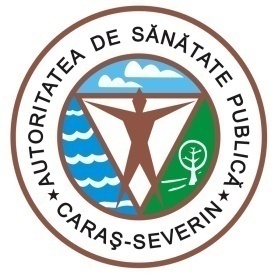 MINISTERUL  SĂNĂTĂȚIIDIRECȚIA DE SĂNĂTATE PUBLICĂ CARAȘ-SEVERIN1700 Reşiţa, Str.Spitalului, Nr.36Tel. 0255/214091;  fax 0255/224691E-mail dspcs@asp-caras.roCod fiscal  : 3228152Cod poştal :  320076                                                                                      CĂTRE,                  INSTITUȚIA PREFECTULUI – JUDEȚUL CARAȘ-SEVERIN- 04 mai 2021 –      În ultimele 24 de ore, la nivelul județului Caraș- Severin, in cadrul etapei a III-a de vaccinare împotriva COVID-19 s-a administrat un număr total de 614  vaccinuri, astfel:SPITALUL MUNICIPAL DE URGENȚĂ CARANSEBEȘ: 43SPITALUL ORĂȘENESC  ORAVIȚA: 84SPITALUL ORĂȘENESC MOLDOVA NOUĂ : 36SALA DE SPORT -LICEUL DE ARTE 'SABIN PAUTA' RESITA: 96SALA DE SPORT-COLEGIUL ECONOMIC Banatul Montan: 17SALA DE SPORT -SC. GIMNAZIALA MIHAI PEIA Resita: 12CMJ CARAS SEVERIN- RESITA:CENTRUL  MULTIFUNCTIONAL BOZOVICI: 66CLADIRE ADMINISTRATIVA BOCSA: 108CENTRUL DE PERMANENTA  SLATINA TIMIS: 56CENTRUL DE PERMANENTA SOCENI(EZERIS) : 60CAMIN  CULTURAL PECINISCA (BAILE HERCULANE): 18CASA DE CULTURA  (sala mica) OTELU ROSU:SALA DE SPORT -LICEUL TEHNOLOGIC„MIHAI NOVAC”-ORAVITA : 6SALA DE SPORT 'VALERIA BORZA' SCOALA GIMNAZIALA NR.8-CARANSEBES: 12CENTRUL DE AFACERI-ANINA:AMBULATORIU INTEGRAT MOLDOVA-NOUA SPITAL ORASENESC:Nu s-au semnalat reacții adverse severe.   Menționăm faptul că, de la debutul campaniei de vaccinare și până în prezent, s-au primit in total 71424 doze vaccin Covid-19 astfel :			  58114 doze de Vaccin Covid-19 de la PFIZER                                                                                                                                              ,                                       8920  doze de Vaccin Covid-19 de la MODERNA                                        4290 doze de Vaccin Covid-19 de la AstraZeneca                                         100 doze de Vaccin Covid-19 de la Johnson & Johnson din  care  s-au administrat in TOTAL (Doza I + Doza a II-a) : 67656 doze vaccin împotriva virusului SARS-CoV-2 astfel:55767 doze Vaccin Covid-19 COMIRNATY- PFIZER                 7740 doze Vaccin Covid-19 MODERNA  4149 doze Vaccin Covid-19 AstraZenecaSPITALUL JUDEȚEAN  DE URGENȚĂ REȘIȚA:4029SPITALUL MUNICIPAL DE URGENȚĂ CARANSEBEȘ: 13348SPITALUL ORĂȘENESC  ORAVIȚA: 11849SPITALUL ORĂȘENESC OȚELU ROȘU: 238SPITALUL ORĂȘENESC MOLDOVA NOUĂ : 7907SALA DE SPORT-LICEUL DE ARTE „SABIN PAUTA” RESITA: 6371SALA DE SPORT-COLEGIUL ECONOMIC BANATUL MONTAN RESITA: 2501SALA DE SPORT-SCOALA GIMNAZIALA”MIHAI PEIA RESITA: 1936CMJ CARAS-SEVERIN RESITA:320CENTRUL MULTIFUNCTIONAL-BOZOVICI :3576CLADIRE ADMINISTRATIVA-BOCSA : 4740CENTRUL DE PERMANENTA-SLATINA TIMIS: 3186CENTRUL DE PERMANENTA-SOCENI : 3390CAMIN CULTURAL PECINISCA(BAILE HERCULANE :  701CASA DE CULTURA (sala mica) OTELU ROSU: 1230SALA DE SPORT-LICEUL TEHNOLOGIC 'MIHAI NOVAC'-ORAVITA: 570SALA DE SPORT 'VALERIA BORZA'SCOALA GIMNAZIALA nr.8-CARANSEBES : 882CENTRUL DE AFACERI ANINA : 840AMBULATORIU INTEGRAT SPITAL MOLDOVA NOUA: 42      Mentionam faptul ca din totalul de 67656 doze de vaccin administrate , 27285 doze reprezinta rapelurile ( Doza a II-a):  22968 doze de la Pfizer                                                                2910 doze de la Moderna                                                                1407 doze de la AstraZenecaVaccinarea este o măsură complexă de prevenție în pandemia de coronavirus, alături de celelalte obligații ce ne revin:● respectarea regulilor şi a măsurilor igienico-sanitare (purtarea măştii, spălatul pe mâini şi distanţarea fizică).